       University of Central Oklahoma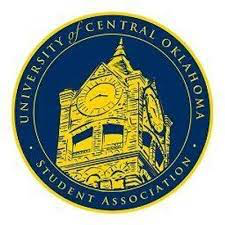    Student Association11th  Meeting, Fall Session of the 26th LegislatureWill RogersNovember 26th, 2022, 4:00 PMCall to Order(Begins the meeting, includes opening customs and procedures)Pledge of AllegianceRoll CallThe meeting was called to order by Chairman Hammond at 4:02  pm.Approval of the Minutes(This approves the secretary’s record keeping of the last meeting)Last week's minutes were approved. Special Orders(Formalities or Proceedings not according to law or custom)Items to be ConsideredCR22-106An act of procedure, removing Senator(s) who have resigned from UCOSA.Passed under unanimous consent CFR22-107A resolution confirming the appropriation of funds as sponsorship; providing appropriation definition; providing an effective date.PASS41 votes in the affirmative, 0 abstained votes, and 0 votes in the negative. CFR22-108A resolution confirming the appropriation of funds as sponsorship; providing appropriation definition; providing an effective date.PASS41 votes in the affirmative, 0 abstained votes, and 0 votes in the negative.CFR22-109A resolution confirming the appropriation of funds as sponsorship; providing appropriation definition; providing an effective date.PASS39 votes in the affirmative, 2 abstained votes, and 0 votes in the negative.New Business(New legislation to be sent to committee)Student Concerns (Open forum for any student to address concerns to the UCO Student Congress)Announcements(General Announcements)Senator Briggs spoke about CD having their Safety walk Nov 16 and having a meeting with housing on Nov 17 about recycling in housing Senator Summers spoke about FAT giving friends that is happening on Nov 16th Senator Boyd spoke about Pre-Society and Criminal Justice movie night happening on Nov 15th at 7pmSenator Carlson spoke about W&M annual budget hearing encouraging people to sit in on these meetingsSenator Booth spoke about the first-generation day event being put on by the mental health committee.Senator Owens spoke about Fall congress where 27 pieces of legislation were passed at the state level.Senator Lewis spoke about town hall happening after the congress, she encouraged everyone to stay. Chairwomen Hammond announced her departure from UCOSA as she will be studying aboard in the spring semester. Her vacant seat will be filled as stated in the UCOSA Bylaws. Adjournment(End of meeting, must be motioned and seconded)The meeting was adjourned at 4:28 pm.